Veterans Middle School G Suite Training Region One Workshop #983028:00 AM-10:00 AM	Group 1COLLABORATION APPS (G Suite)DriveDocsForms10:00 AM-12 PM	Group 2			COLLABORATION APPS (G Suite)DriveDocsForms12 PM - 1:30 PM	LUNCH1:30 PM - 3:30 PM   Group 3			COLLABORATION APPS (G Suite)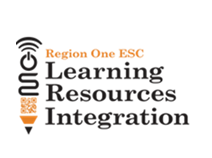 DriveDocsForms